Konkurs rodzinny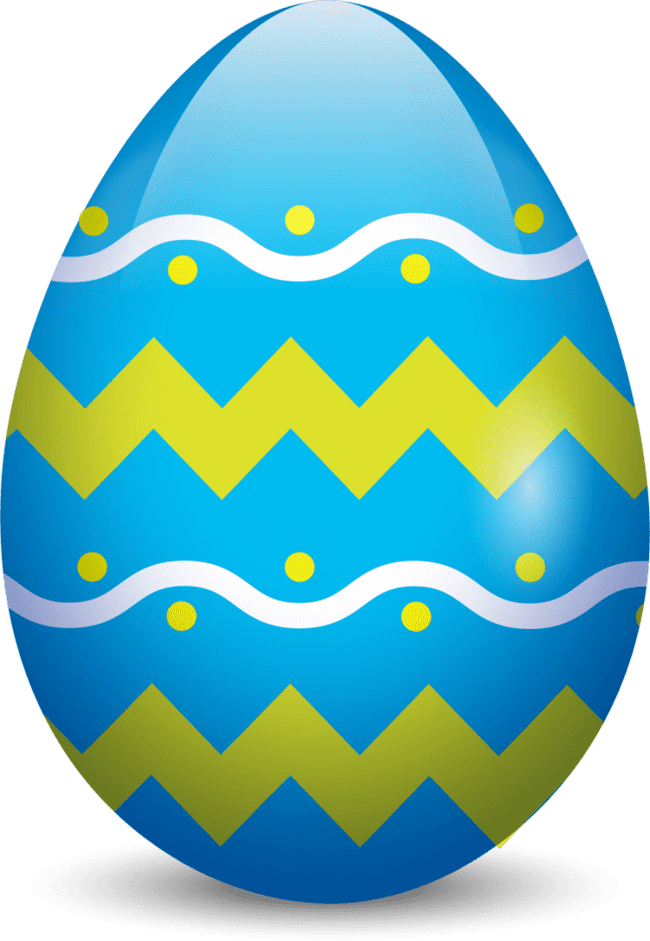   „MEGA PISANKA”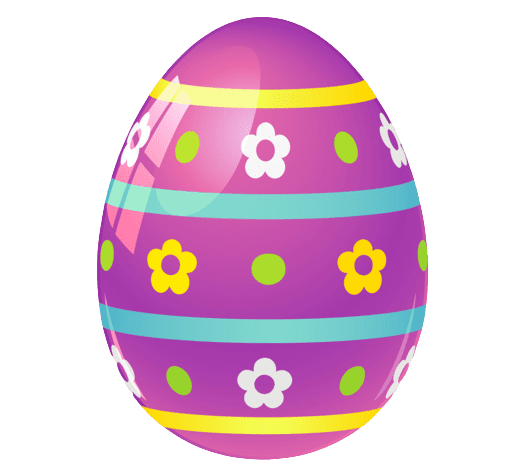 ORGANIZATORGminne Centrum Kultury, Sportu, Turystyki i RekreacjiDzierżązna nr 4, 95-001 BiałaTel. 42 717 84 66www.dzierzazna.ple-mail:dzierzazna@dzierzazna.plCELE KONKURSUKultywowanie tradycji i zwyczajów Świąt Wielkanocnych poprzez rękodzieło ludowe 
i artystyczne.Wzmacnianie więzi rodzinnych przy wspólnym wykonywaniu pracy.Rozwijanie umiejętności plastycznych i manualnych dzieci.Promowanie aktywności i inspirowanie dzieci do twórczych poszukiwań nowych form plastycznych.PRZEDMIOT KONKURSUZadaniem konkursowym jest wspólne przygotowanie w gronie rodzinnym Mega Pisanki. Praca konkursowa musi być wykonana własnoręcznie przez uczestników konkursu 
w formie przestrzennej z dowolnego materiału i dowolną techniką. Powinna być utrzymana w klimacie Świąt Wielkanocnych. Wysokość minimalna pisanki to 30 cm.  
W pracy można łączyć ze sobą różne techniki i materiały. Liczy się pomysł i inwencja twórcza. Konkursowa pisanka musi stać samodzielnie, być przymocowana do stelażu lub mieć możliwość zawieszenia.WARUNKI UCZESTNICTWA Konkurs adresowany jest do rodzin z terenu Gminy Zgierz.Rodzina może dostarczyć tylko jedną pisankę nie wystawianą w innych konkursach. Pracę należy opatrzyć przymocowaną w widocznym miejscu karteczką z metryczką zawierającą: *  nazwisko rodziny i imiona wykonawców,*  miejscowość, z której pochodzi dana praca, *  numer telefonu przedstawiciela rodziny.Ponadto należy dołączyć:*  prawidłowo wypełnioną kartę zgłoszenia  wg wzoru załączonego do regulaminu,* oświadczenie o wyrażeniu zgody na przetwarzanie przez Organizatora  swoich danych
osobowych  na potrzeby konkursu oraz udostępnienie prac i danych osobowych (w tym wizerunku) do celów medialnych.Organizator nie ponosi żadnej odpowiedzialności za zniszczenie lub kradzież pracy.TERMIN SKŁADANIA PRACPrace konkursowe należy składać do 4 kwietnia 2022 do godziny 15.00 w siedzibie Organizatora - Gminne Centrum Kultury, Sportu, Turystyki i Rekreacji, Dzierżązna 4, 95-001 Biała.OCENA I NAGRODYOceny prac dokona Komisja Konkursowa powołana przez Organizatora.Jury przy ocenie Mega Pisanek będzie brało pod uwagę:*  estetykę i technikę wykonania pracy;*  inwencję twórczą i pomysł;*  dobór i wykorzystanie materiałów;*  zdobnictwo;*  wkład pracy,*  wielkość pisanki.Jury i Organizator nagrodzi laureatów. Decyzje jury są  niepodważalne i nie przysługuje od nich odwołanie. ROZSTRZYGNIECIE KONKURSUOgłoszenie wyników konkursu nastąpi 10 kwietnia 2022 roku podczas imprezy plenerowej  
„Zabawy Rodzinne z Zającem Wielkanocnym”  w godzinach 15-17, na którą serdecznie zapraszamy. Informacje o wynikach konkursu  zostaną umieszczone na stronie  internetowej www.dzierzazna.pl    oraz  na profilu fb GCKSTiR następnego dnia roboczego.POSTANOWIENIA KOŃCOWEUdział w konkursie jest równoznaczny z zaakceptowaniem powyższego regulaminu. Sprawy nieobjęte Regulaminem rozstrzyga Organizator Konkursu.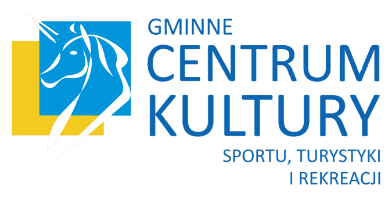 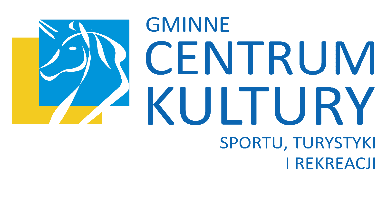 